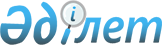 О внесений изменений и дополнения в решение районного маслихата от 5 января 2021 года № 367 "Об утверждении бюджета Кызылжарского сельского округа на 2021-2023 годы"Решение Иргизского районного маслихата Актюбинской области от 30 марта 2021 года № 24. Зарегистрировано Департаментом юстиции Актюбинской области 1 апреля 2021 года № 8208
      В соответствии со статьями 9-1, 109-1 Бюджетного Кодекса Республики Казахстан от 4 декабря 2008 года, статьей 6 Закона Республики Казахстан от 23 января 2001 года "О местном государственном управлении и самоуправлении в Республике Казахстан", Иргизский районный маслихат РЕШИЛ:
      1. Внести в решение районного маслихата от 5 января 2021 года № 367 "Об утверждении бюджета Кызылжарского сельского округа на 2021-2023 годы" (зарегистрированное в Реестре государственной регистрации нормативных правовых актов № 7952, опубликованное 12 января 2021 года в эталонном контрольном банке нормативных правовых актов Республики Казахстан в электронном виде) следующие изменения и дополнение:
      в пункте 1:
      в подпункте 1):
      доходы цифры "50 767" заменить цифрами "70 767";
      в том числе:
      поступления трансфертов цифры "48 036" заменить цифрами "68 036";
      в подпункте 2):
      затраты цифры "50 767" заменить цифрами "70 870,5";
      в подпункте 5):
      дефицит (профицит) бюджета цифру "-0" заменить цифрами "-103,5";
      в подпункте 6):
      финансирование дефицита (использование профицита) бюджета цифру "0" заменить цифрами "103,5";
      используемые остатки бюджетных средств цифру "0" заменить цифрами "103,5".
      Пункт 5:
      дополнить абзацем четвертым следующего содержания:
      "на реализацию мероприятий по социальной и инженерной инфраструктуре в сельских населенных пунктах в рамках проекта "Ауыл-Ел бесігі- 20 000 тысяч тенге".".
      2. Приложение 1 к указанному решению изложить в новой редакции согласно приложению к настоящему решению.
      3. Государственному учреждению "Аппарат Иргизского районного маслихата" в установленном законодательством порядке обеспечить государственную регистрацию настоящего решения в Департаменте юстиции Актюбинской области.
      4. Настоящее решение вводится в действие с 1 января 2021 года. Бюджет Кызылжарского сельского округа на 2021 год
					© 2012. РГП на ПХВ «Институт законодательства и правовой информации Республики Казахстан» Министерства юстиции Республики Казахстан
				
      Председатель сессии Иргизского 
районного маслихата 

Қ. Берекеш

      Секретарь Иргизского 
районного маслихата 

Н. Қызбергенов
Приложение к решению районного маслихата от 30 марта 2021 года № 24Приложение 1 к решению районного маслихата от 5 января 2021 года № 367
Категория
Категория
Категория
Категория
Сумма 
(тысяча тенге)
Класс
Класс
Класс
Сумма 
(тысяча тенге)
Подкласс
Подкласс
Сумма 
(тысяча тенге)
Наименование
Сумма 
(тысяча тенге)
1
2
3
4
5
І. Доходы
70 767
1
04
Налоговые поступления
2 686
04
Налоги на собственность
2 686
1
Налог на имущество
86
3
Земельный налог
159
4
Налог на транспортные средства
2 441
2
06
Неналоговые поступления
45
2
06
Прочие неналоговые поступления
45
2
06
1
Прочие неналоговые поступления
45
4
02
Поступления трансфертов
68 036
4
02
Трансферты из вышестоящих органов государственного управления
68 036
4
02
3
Трансферты из районных (городов областного значения) бюджетов
68 036
Функциональная группа
Функциональная группа
Функциональная группа
Функциональная группа
Функциональная группа
Сумма 
(тысяча тенге)
Функциональная подгруппа
Функциональная подгруппа
Функциональная подгруппа
Функциональная подгруппа
Сумма 
(тысяча тенге)
Администратор бюджетных программ
Администратор бюджетных программ
Администратор бюджетных программ
Сумма 
(тысяча тенге)
Программа
Программа
Сумма 
(тысяча тенге)
Наименование
Сумма 
(тысяча тенге)
1
2
3
4
5
6
ІІ. Затраты
70 870,5
01
1
Государственные услуги общего характера
23 942
01
1
Представительные, исполнительные и другие органы, выполняющие общие функции государственного управления
23 942
01
1
124
Аппарат акима города районного значения, села, поселка, сельского округа
23 942
01
1
124
001
Услуги по обеспечению деятельности акима города районного значения, села, поселка, сельского округа
23 864
01
1
124
022
Капитальные расходы государственного органа
78
06
Социальная помощь и социальное обеспечение
365
06
2
Социальная помощь
365
06
2
124
Аппарат акима города районного значения, села, поселка, сельского округа
365
06
2
124
003
Оказание социальной помощи нуждающимся гражданам на дому
365
07
Жилищно-коммунальное хозяйство
4 724,4
07
3
Благоустройство населенных пунктов
4 724,4
07
3
124
Аппарат акима города районного значения, села, поселка, сельского округа
4 724,4
07
3
124
008
Освещение улиц в населенных пунктах
3 652
07
3
124
009
Обеспечение санитарии населенных пунктов
320
07
3
124
011
Благоустройство и озеленение населенных пунктов
752,4
08
Культура, спорт, туризм и информационное пространство
21 839
08
1
Деятельность в области культуры
21 839
08
1
124
Аппарат акима города районного значения, села, поселка, сельского округа
21 839
08
1
124
006
Поддержка культурно-досуговой работы на местном уровне
21 839
13
Прочие
20 000
13
9
Прочие
20 000
13
9
124
Аппарат акима города районного значения, села, поселка, сельского округа
20 000
13
9
124
057
Реализация мероприятий по социальной и инженерной инфраструктуре в сельских населенных пунктах в рамках проекта "Ауыл-Ел бесігі"
20 000
15
Трансферты
0,1
15
1
Трансферты
0,1
15
1
!124
Аппарат акима города районного значения, села, поселка, сельского округа
0,1
15
1
!124
048
Возврат неиспользованных (недоиспользованных) целевых трансфертов
0,1
15
1
!124
IІІ. Чистое бюджетное кредитование
0
15
1
!124
Бюджетные кредиты
0
15
1
!124
ІV. Сальдо по операциям с финансовыми активами
0
15
1
!124
Приобретение финансовых активов
0
15
1
!124
V. Дефицит (профицит) бюджета
- 103,5
15
1
!124
VI. Финансирование дефицита бюджета (использование профицита)
103,5
Категория
Категория
Категория
Категория
Сумма 
(тыс. тенге)
Класс
Класс
Класс
Сумма 
(тыс. тенге)
Подкласс
Подкласс
Сумма 
(тыс. тенге)
Наименование
Сумма 
(тыс. тенге)
1
2
3
4
5
8
Используемые остатки бюджетных средств
103,5
01
Остатки бюджетных средств
103,5
1
Свободные остатки бюджетных средств
103,5